Challenges - Friday 24th AprilPart 1: 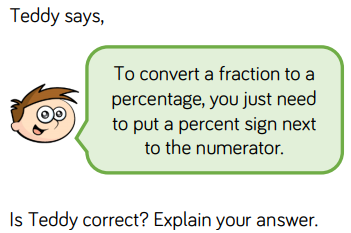 Part 2: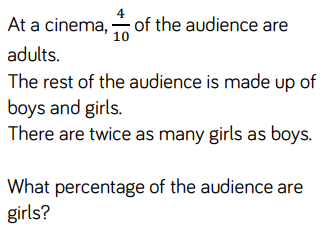 Part 3: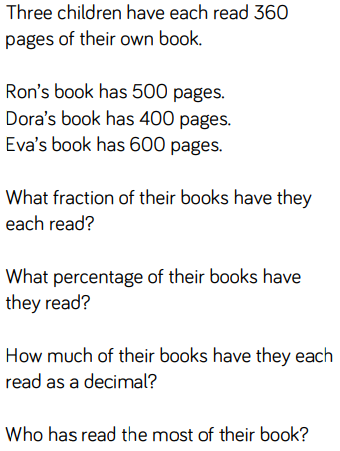 Part 4: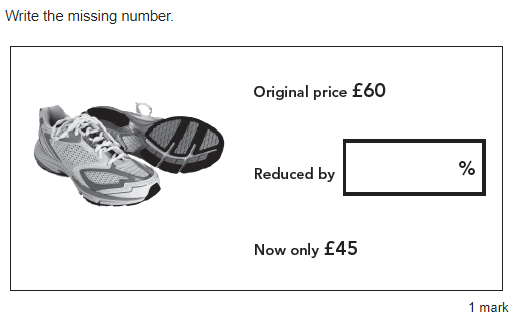 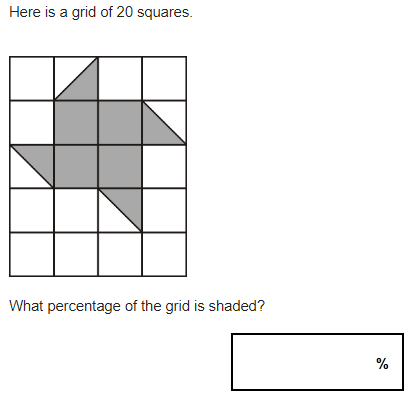 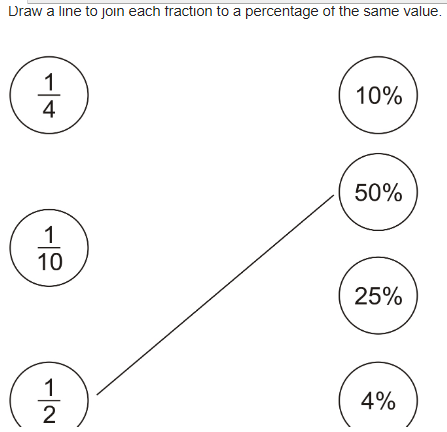 